22 января 2024 года – 120 лет со дня рождения А.П.Гайдара -    удивительного человека, писателя, командира, героя Гражданской войны и бойца Великой Отечественной войны, классика детской литературы. По книгам писателя многие поколения учились любить Родину, трудиться и дружить. 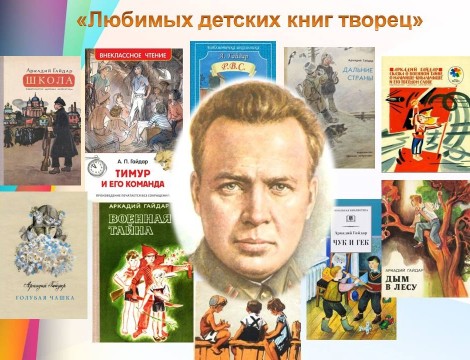 Аркадий Гайдар – писатель на все времена.19 января 2024 года в 4 «А» классе состоялось литературное путешествие по книгам А.П.Гайдара «Время читать Гайдара». Ребята вспомнили произведения Аркадия Петровича, ответили на вопросы викторины о жизни и творчестве писателя, обсудили произведения и пришли к заключению, что книги Гайдара учат быть добрым и верным, уметь дружить, бескорыстно служить обществу, честно жить и любить свою землю.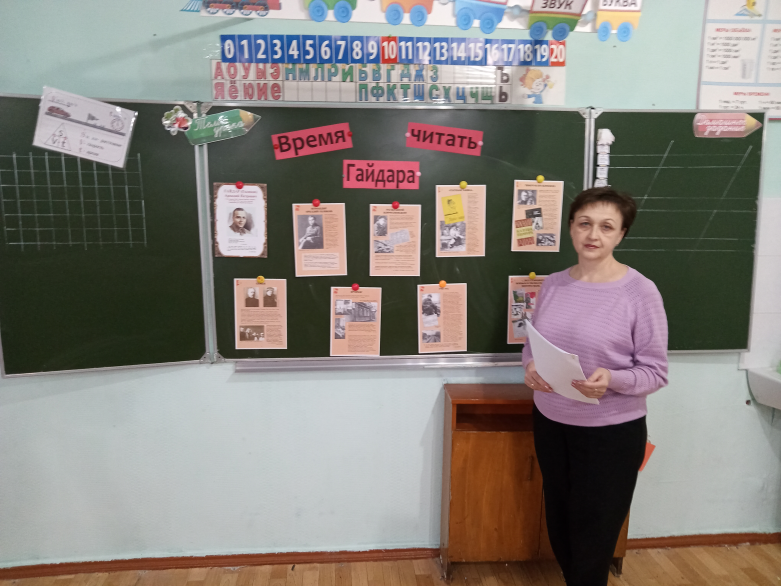 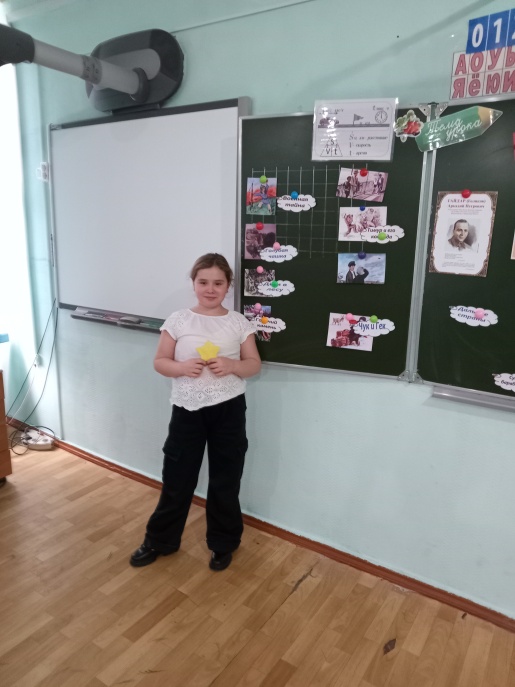 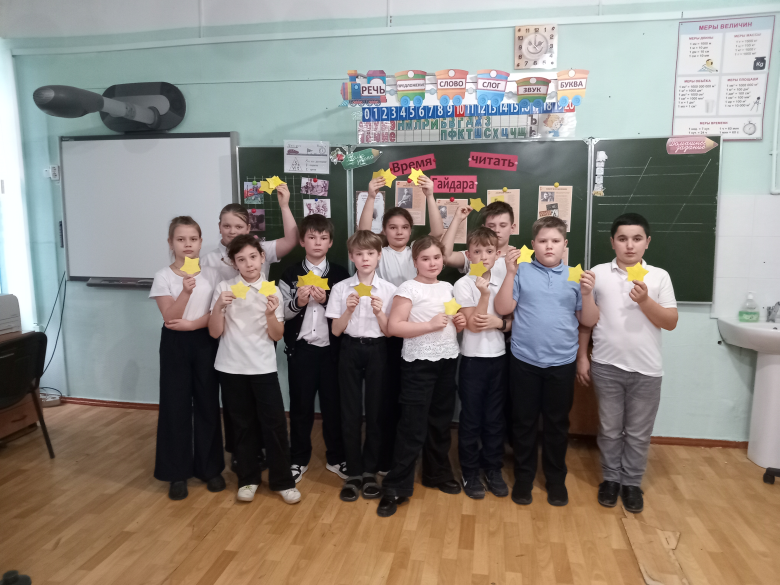 